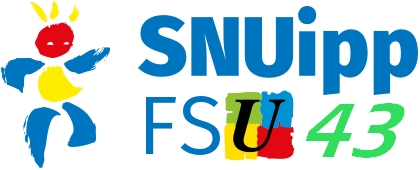 							□ Demande d’ouverture          							□ Risque de fermetureEFFECTIFS PREVUS PAR L’ADMINISTRATION (ne pas remplir)EFFECTIFS ET PREVISIONSEvolution : année n+1 ou n+2 (nombres de naissances, constructions…) : ________________________________________________________________________________________________________________________________________________________________________________________________________□ Demande d’ouverture Répartitions des élèves par classes :Actuellement :Après ouverture : □ Risque de fermeture Répartitions des élèves par classes :Actuellement :Après fermeture : 	HISTORIQUEArgumentation pour appuyer une ouverture ou empêcher une fermeture:Ecole : __________________________ 	        Commune : ___________________________________Circonscription : ______________________       Nom du/de la directeur/trice :______________________Téléphone : 04.71.___.____.___                 Nombre de classes : _______  dispositif part. (ULIS, UE…) ______       Projet d’accueil des – de 3 ans : □ oui     □ nonRPI : □ non   □ RPI concentré   □ RPI déconcentré   □ en projet : ___________________________________Avec quelle commune ? _______________________________________________________Convention  □ oui     □ non         si oui laquelle (convention ruralité, jardin d’enfants…) : Effectif prévuhors 2 ans2 ansEffectif total prévuSeuilsPS1PS2MSGSCPCE1CE2CM1CM2TotalAnnée en coursPrévisions 2021Prévisions 2021ULIS :Mesures de carte scolaire au cours des années précédentesDate de l’ouvertureMesures de carte scolaire au cours des années précédentesDate de la fermetureJoindre courrier ou documents (locaux disponibles, constructions en cours, déstructuration pédagogique de l’école, structure d’accueil  (crèche, jardin d’enfants…), implantation d’entreprises, transports scolaires, concurrence du privée, évolution des effectifs, accueil des 2 ans…. éventuellement s’appuyer sur les ouvertures ou fermetures dans l’histoire de l’école)Autres particularités (élèves en inclusion, élèves en cours ou  reconnus MDPH, enfants du voyage, enfants allophones, ….) :Concurrence du privé : □ oui □ non